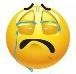 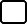 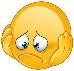 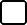 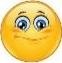 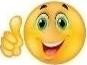 1. Choose the correct option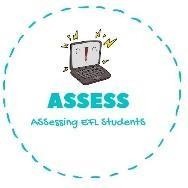 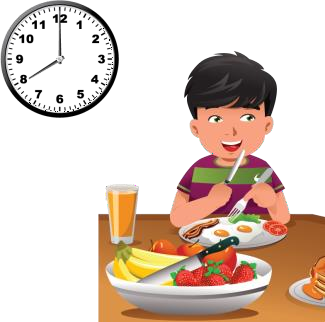 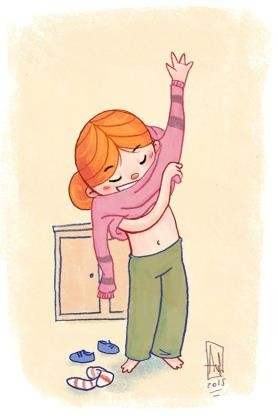 ENGLISH EXAMReading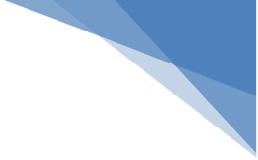 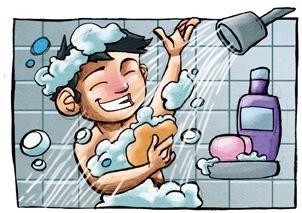 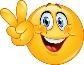 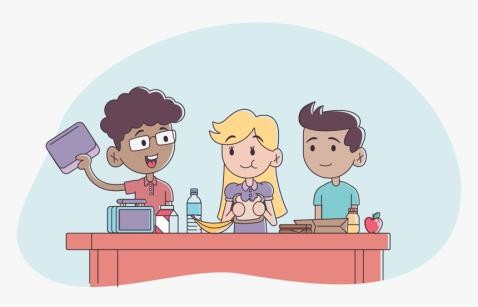 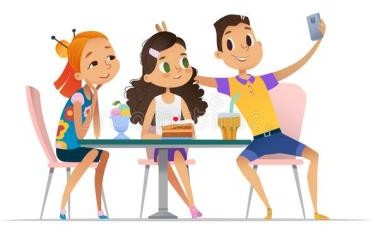 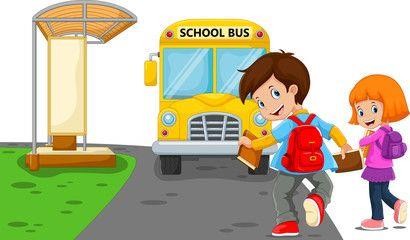 Assessing EFL Students